Pravidla pro projednávání a hodnocení individuálních žádostí o podporuaudiovizuálních projektůZávazná pro:			Odbor kultury a památkové péče 			Pracovní skupinu jmenovanou radním pro kulturu, památkovou péči a cestovní ruch pro hodnocení individuálních žádostí o dotace na podporu realizace audiovizuálních projektů Navrhovatel:		Odbor kultury a památkové péčeDatum vyhlášení: 	10. listopadu 2022Pravidla pro projednávání a hodnocení individuálních žádostí o podporu audiovizuálních projektůPravidla pro projednávání a hodnocení individuálních žádostí o podporu audiovizuálních projektů (dále jen „pravidla“) se uplatní v případě, že je Středočeskému kraji doručena žádost o individuální dotaci na podporu realizace audiovizuálního díla (dále jen „AV dílo“). Pravidla uplatňuje pracovní skupina, která má lichý počet členů a kterou jmenuje radní pro oblast kultury, památkové péče a cestovního ruchu. Předsedou/předsedkyní pracovní skupiny je předseda/předsedkyně Výboru pro památkovou péči, kulturu a cestovní ruch (dále jen “Výbor PPKCR“).Žádosti o individuální dotace na podporu realizace AV díla jsou přijímány Středočeským krajem celoročně a za jejich projednání odpovídá Odbor kultury a památkové péče (dále jen „Odbor KUL“). Za řádně podanou žádost se považuje žádost doručená do datové schránky Středočeského kraje nebo na podatelnu Středočeského kraje se všemi náležitostmi dle bodu 3. písm. a) – h) těchto pravidel. Cílem podpory AV díla v regionu střední Čechy je prezentovat přínos realizace AV díla pro lokální ekonomiku a popularizovat region střední Čechy mezi konzumenty AV díla jako destinace pro individuální turistiku a poznávání po celý rok. AV dílo je jedním z nástrojů propagace kraje, slouží ke zviditelnění lokací a k rozšíření filmové turistiky. Cílem není podpora vzniku AV děl škol a školních filmů.Žadatelem o dotaci na AV dílo může být pouze fyzická nebo právnická osoba v postavení producenta/koproducenta AV díla. V případě žádosti koproducenta AV díla si vyhrazuje Středočeský kraj právo jednat pouze s koproducentem, který drží nadpoloviční podíl na celkové realizaci AV díla a současně požaduje dotaci max. 10 % z celkových nákladů AV díla.Žádost o individuální dotaci na AV dílo dle §10a odst. 3 zákona č. 250/2000 Sb., o rozpočtových pravidlech územních rozpočtů a dle požadavků Středočeského kraje obsahuje alespoň:a) jméno a příjmení, datum narození a adresu bydliště žadatele o dotaci, je-li žadatel fyzickou osobou, a je-li tato fyzická osoba podnikatelem, také identifikační číslo osoby, bylo-li přiděleno, nebo, je-li žadatel právnickou osobou, název, popřípadě obchodní firmu, sídlo a identifikační číslo osoby, bylo-li přiděleno,b) požadovanou částku,c) účel, na který žadatel chce dotaci použít,d) dobu, v níž má být dosaženo účelu,e) odůvodnění žádosti,f) je-li žadatel o dotaci právnickou osobou:informace o identifikaci osob jednajících jménem žadatele s uvedením, zda tyto jednají jako jeho statutární orgán nebo zda tyto osoby jednají na základě udělené plné moci,údaje o skutečném majiteli právnické osoby podle zákona upravujícího evidenci skutečných majitelů ve formě úplného výpisu platných údajů a údajů, které byly vymazány bez náhrady nebo s nahrazením novými údaji, jedná-li se o evidující osobu; v případě, že je žadatel o dotaci zahraniční právnickou osobou, doloží údaje o svém skutečném majiteli buď výpisem ze zahraniční evidence obdobné evidenci skutečných majitelů, nebo, pokud taková zahraniční evidence neexistuje, sdělí identifikační údaje všech osob, které jsou skutečným majitelem zahraniční právnické osoby, a předloží doklady, z nichž vyplývá vztah všech osob k zahraniční právnické osobě, zejména výpis ze zahraniční evidence obdobné obchodnímu rejstříku, seznam akcionářů, rozhodnutí statutárního orgánu o vyplacení podílu na zisku, společenská smlouva, zakladatelská listina nebo stanovy,informace o identifikaci osob, v nichž má podíl, a o výši tohoto podílu.g) seznam příloh žádosti,Synopse v max. rozsahu 2 listy A4.Identifikace tvůrčího týmu v rozsahu: autor scénáře, režisér, kameraman včetně krátkých profesních životopisů v rozsahu 1 listu A4.Anotace projektů v oblasti kinematografie a filmového průmyslu, na kterých se producent–žadatel podílel.Scénář AV díla ve finální podobě.Popis způsobu prezentace regionu střední Čechy v AV díle: výčet lokací použitých v AV díle, předpokládané procento stopáže zobrazení regionu střední Čechy ve výsledném AV díle. Distribuční a marketingová strategie AV díla.Doklad o spolupráci s destinačním managementem lokalit vybraných pro realizaci exteriérů AV díla.Rozpočet v rozsahu: plánovaný souhrnný rozpočet nákladů AV díla, plánovaný souhrn nákladů vynaložených na území Středočeského kraje. Zdroje financování AV díla.h) den vyhotovení žádosti a podpis osoby zastupující žadatele, v případě zastoupení na základě plné moci i plnou moc.Každý člen pracovní skupiny posoudí předloženou žádost s ohledem na možnost splnit či dosáhnout realizací AV díla účinku stanoveného v bodě 1. pravidel podle následujících kritérií a přidělí předložené žádosti bodové hodnocení. Každá žádost může získat maximální počet bodů: 100.Pro udělení individuální dotace je třeba dosáhnout alespoň 50 % bodů v každém z hodnocených kritérií a současně minimální hodnoty při součtu všech bodů přepočtených na jednoho hodnotitele: 70 bodů.Předseda pracovní skupiny je odpovědný za závěrečné projednání a slovní hodnocení, které bude společně s přepočteným bodovým hodnocením všech hodnotitelů podkladem k jednání Výboru PPKCR.Předseda pracovní skupiny může k závěrečnému projednání přizvat producenta-žadatele a další odborníky z Czech film Commission, Asociace producentů v AVD, Středočeské Film Office.Pracovní skupina své stanovisko k žádostem o dotace na AV díla předkládá k projednání Výboru PPKCR, který je poradním orgánem Zastupitelstva kraje. Výbor PPKCR doporučí Zastupitelstvu kraje schválit/zamítnout přidělení dotace dle žádosti. Pro jednání Zastupitelstva kraje je určující doporučení Výboru PPKCR nikoliv doporučení pracovní skupiny.Podklady pro jednání Výboru PPKCR a další orgány kraje připravuje Odbor KUL. Odbor KUL prověří v rejstříku de minimis výši doporučené podpory žadateli na daný účel a případně oznámí Zastupitelstvu kraje nutnou změnu ve výši Výborem PPKCR doporučené podpory.Rozhodnutí o žádosti o dotaci na AV dílo je povinen Středočeský kraj oznámit žadateli do maximálně 120 dnů od přijetí žádosti o dotaci.Za administrativní postup vedoucí k uzavření veřejnoprávní smlouvy o poskytnutí individuální dotace je odpovědný Odbor KUL. Na dotaci není právní nárok, nestanoví-li zvláštní právní předpis jinak.Projednáno orgánem Středočeského kraje – Zastupitelstvo Středočeského kraje – Usnesení č. 029-19/2022/ZK ze dne 31.10.2022.Kritéria hodnocení projektůKritéria hodnocení projektůKritéria hodnocení projektůKritéria hodnocení projektůKritéria hodnocení projektůOdborná úroveň projektu (max 20 bodů)Originalita a společenská hodnota námětu(1 - 5 bodů)Personální zajištění projektu(1 - 10 bodů)Kvalita a přehlednost finančního plánu(1 - 5 bodů)Popularizace regionu střední Čechy mezi konzumenty AV díla (1 - 40 bodů)Zviditelnění lokací jejich skutečným jménem (1 - 10 bodů)Popularizace skutečných osob a událostí spojených se Středočeským krajem (1 - 10 bodů)Distribuční a marketingová strategie (1 - 10 bodů)Spolupráce s destinačním managementem (1 - 10 bodů)Finanční přínos realizace AV díla pro region střední Čechy(1 - 40 bodů)Počet natáčecích dnů na území Středočeského kraje a zapojení firem se sídlem ve Středočeském kraji do výroby AV díla (1 - 20 bodů)Počet natáčecích dnů na území Středočeského kraje a zapojení firem se sídlem ve Středočeském kraji do výroby AV díla (1 - 20 bodů)Mediální hodnota výstupů 
(1 - 10 bodů)Celková výše finančních prostředků utracených na území Středočeského kraje(1 - 10 bodů)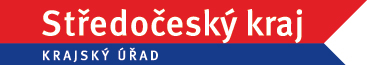 